2СОДЕРЖАНИЕОБЩИЕ СВЕДЕНИЯ	4Раздел 1.	ПОКАЗАТЕЛИ ПЕРСПЕКТИВНОГО СПРОСА НА ТЕПЛОВУЮ ЭНЕРГИЮ (МОЩНОСТЬ), И ТЕПЛОНОСИТЕЛЬ В УСТАНОВЛЕННЫХ ГРАНИЦАХ ТЕРРИТОРИИ МО «КОЙДЕНСКОЕ»	9Раздел 2.	ПЕРСПЕКТИВНЫЕ БАЛАНСЫ ТЕПЛОВОЙ МОЩНОСТИ ИСТОЧНИКОВ ТЕПЛОВОЙ ЭНЕРГИИ И ТЕПЛОВОЙ НАГРУЗКИ ПОТРЕБИТЕЛЕЙ	10Раздел 3.	ПЕРСПЕКТИВНЫЕ БАЛАНСЫ ТЕПЛОНОСИТЕЛЕЙ	14Раздел 4.	ПРЕДЛОЖЕНИЯ ПО СТРОИТЕЛЬСТВУ, РЕКОНСТРУКЦИИ И ТЕХНИЧЕСКОМУ ПЕРЕВООРУЖЕНИЮ ИСТОЧНИКОВ ТЕПЛОВОЙ ЭНЕРГИИ			15Раздел 5.	ПРЕДЛОЖЕНИЯ ПО СТРОИТЕЛЬСТВУ И РЕКОНСТРУКЦИИ ТЕПЛОВЫХ СЕТЕЙ	17Раздел 6.	ПЕРСПЕКТИВНЫЕ ТОПЛИВНЫЕ БАЛАНСЫ	18Раздел 7.	ИНВЕСТИЦИИ В СТРОИТЕЛЬСТВО, РЕКОНСТРУКЦИЮ И ТЕХНИЧЕСКОЕ ПЕРЕВООРУЖЕНИЕ	19Раздел 8.	РЕШЕНИЕ ОБ ОПРЕДЕЛЕНИИ ЕДИНОЙ ТЕПЛОСНАБЖАЮЩЕЙ ОРГАНИЗАЦИИ	21Раздел 9.	РЕШЕНИЯ О РАСПРЕДЕЛЕНИИ ТЕПЛОВОЙ НАГРУЗКИ МЕЖДУ ИСТОЧНИКАМИ ТЕПЛОВОЙ ЭНЕРГИИ	21Раздел 10.	РЕШЕНИЯ ПО БЕСХОЗЯЙНЫМ ТЕПЛОВЫМ СЕТЯМ	21ВВЕДЕНИЕРазвитие систем теплоснабжения муниципальных образований в соответствии с требованиями Федерального закона №190-ФЗ «О теплоснабжении» необходимо для удовлетворения спроса на тепловую энергию и обеспечения надежного теплоснабжения наиболее экономичным способом, внедрения энергосберегающих технологий. Развитие системы теплоснабжения осуществляется на основании схем теплоснабжения. Схема теплоснабжения муниципального образования «Койденское» Мезенского муниципального района Архангельской области до 2028 года разработана в соответствии со следующими документами:Федеральный закон Российской Федерации от 27.07.2010 №190-ФЗ «О теплоснабжении»; Постановление Правительства Российской Федерации №154 от 22.02.2012 г. «О требованиях к схемам теплоснабжения, порядку их разработки и утверждения»;Техническое задание на разработку схемы теплоснабжения.СХЕМА ТЕПЛОСНАБЖЕНИЯОБЩИЕ СВЕДЕНИЯОбщие сведения о муниципальном образовании «Койденское»Муниципальное образование «Койденское» с административным центром – с. Койда, находится в составе Мезенского муниципального района Архангельской области. Граничит с муниципальными образованиями «Ручьевское», «Долгощельское», «Соянское» Мезенского муниципального района. В границы муниципального образования «Койденское» входят территории с. Койда, д. Майда.Численность населения на 01.01.2016 г. – 481 постоянный житель. Характеристика системы теплоснабжения муниципального образования «Койденское» В муниципальном образовании «Койденское» централизованное теплоснабжение объектов осуществляется Мезенским филиалом открытого акционерного общества «Архангельская областная энергетическая компания», эксплуатирующим 1 котельную (котельная «Школа» с. Койда). Выработка тепловой энергии на коммунальные нужды осуществляется на твердом топливе (угле). Потребителем тепловой энергии (на нужды отопления) котельной является: Муниципальное бюджетное общеобразовательное учреждение «Койденская средняя школа Мезенского района», Горячее водоснабжение потребителя от существующей котельной не предусмотрено.В части муниципального и индивидуального жилищного фонда используется печное отопление.Общие сведения об источнике централизованного теплоснабжения МО «Койденское» представлены в таблице 1, состав и технические характеристики основного оборудования – в таблице 2.Таблица 1Таблица 2Исходя из назначенного СО 153-34.17.469-2003 срока службы котлов (паровые водотрубные – 24 года, водогрейные всех типов – 16 лет), срок службы двух котлов марки КВр 0,63 Нева (котельная «Школа» с. Койда) не превышает нормативные значения. Решения о необходимости проведения капитального ремонта или продления срока службы данного основного котельного обоудования принимаются на основании технических освидетельствований и технического диагностирования, проведенных в установленном порядке. Для заполнения и подпитки тепловой сети используется вода из водопроводной сети. Оборудование для водоподготовки исходной воды тепловых сетей отсутствует.Регулирование отпуска тепла от котельных осуществляется качественным методом, т.е. изменением температуры на источнике. Температурный график тепловых сетей 75/55 ºС. Температурный график тепловых сетей обусловлен режимом работы котельной, короткой протяженностью тепловых сетей, а также отсутствием необходимости у потребителей более высокой температуры.На котельной установлены приборы учета отпущенной тепловой энергии.Следует отметить, что предписания надзорных органов по запрещению дальнейшей эксплуатации оборудования источников тепловой энергии Мезенскому филиалу ОАО «Архангельская областная энергетическая компания» по состоянию на 2016 год не выдавались. Подача тепла осуществляется по тепловым сетям протяженностью 0,45 км (в двухтрубном исчислении), средний физический износ тепловых сетей 25%.Общие сведения о тепловой сети котельной «Школа» с. Койда представлены в таблице 5, технические характеристики трубопроводов сети теплоснабжения – в таблице 6. По состоянию на 2016 год предписания надзорных органов по запрещению дальнейшей эксплуатации участков тепловой сети не выдавались. Схема расположения котельной и тепловых сетей представлена на рисунке 1.Таблица 5Таблица 6Рисунок 1	рисунокУтвержденные тарифы на отпуск тепловой энергии в виде горячей воды Мезенским филиалом АО «Архангельская областная энергетическая компания» на территории муниципального образования «Койденское» представлены в таблице 7.Таблица 7Теплоснабжение объекта жилой и общественной застройки, зданий производственного назначения в остальных населенных пунктах муниципального образования осуществляется за счет автономных источников теплоснабжения.ПОКАЗАТЕЛИ ПЕРСПЕКТИВНОГО СПРОСА НА ТЕПЛОВУЮ ЭНЕРГИЮ (МОЩНОСТЬ), И ТЕПЛОНОСИТЕЛЬ В УСТАНОВЛЕННЫХ ГРАНИЦАХ ТЕРРИТОРИИ МО «КОЙДЕНСКОЕ»Площадь строительных фондов и приросты площади строительных фондов по расчетным элементам территориального деления муниципального образования «Койденское»Характеристика существующих строительных фондов на территории муниципального образования «Койденское» представлена в таблице 8. Таблица 8Приросты площади строительных фондов муниципального образования «Койденское» в течение 2015 – 2030 гг. по данным администрации муниципального образования не ожидаются.Объемы потребления тепловой энергии (мощности), теплоносителя и приросты потребления тепловой энергии (мощности), теплоносителя с разделением по видам теплопотребления в каждом расчетном элементе территориального деления на каждом этапеСтруктура тепловой нагрузки потребителей по расчетным элементам территориального деления муниципального образования «Койденское» за 2015 г. и на перспективу приведена в таблице 9.Таблица 9Увеличения тепловых нагрузок в течение 2015-2030 гг. не ожидается, ввиду того, что не предусмотрено изменение схемы теплоснабжения.Потребление тепловой энергии (мощности), и теплоносителя объектами, расположенными в производственных зонахИнформация об объемах потребления тепловой энергии (мощности), и теплоносителя объектами, расположенными в производственных зонах муниципального образования «Койденское» отсутствует.Перспективные балансы тепловой мощности источников тепловой энергии и тепловой нагрузки потребителейРадиус эффективного теплоснабженияСреди основных мероприятий по энергосбережению в системах теплоснабжения можно выделить оптимизацию систем теплоснабжения с учетом эффективного радиуса теплоснабжения. Передача тепловой энергии на большие расстояния является экономически неэффективной.Радиус эффективного теплоснабжения позволяет определить условия, при которых подключение новых или увеличивающих тепловую нагрузку теплопотребляющих установок к системе теплоснабжения нецелесообразно вследствие увеличения совокупных расходов в указанной системе на единицу тепловой мощности, определяемой для зоны действия каждого источника тепловой энергии.Радиус эффективного теплоснабжения – максимальное расстояние от теплопотребляющей установки до ближайшего источника тепловой энергии в системе теплоснабжения, при превышении которого подключение теплопотребляющей установки к данной системе теплоснабжения нецелесообразно по причине увеличения совокупных расходов в системе теплоснабжения. В настоящее время, методика определения радиуса эффективного теплоснабжения не утверждена федеральными органами исполнительной власти в сфере теплоснабжения. Основными критериями оценки целесообразности подключения новых потребителей в зоне действия системы централизованного теплоснабжения являются: затраты на строительство новых участков тепловой сети и реконструкцию существующих; пропускная способность существующих магистральных тепловых сетей; затраты на перекачку теплоносителя в тепловых сетях; потери тепловой энергии в тепловых сетях при ее передаче; надежность системы теплоснабжения. Описание существующих и перспективных зон действия систем теплоснабжения и источников тепловой энергииНа территории МО «Койденское» расположена 1 котельная, обеспечивающая централизованное теплоснабжение МБОУ «Койденская средняя школа Мезенского района». Котельная оборудована водогрейными котлами, суммарная установленная тепловая мощность составляет 0,71 Гкал/час. Характеристика теплогенерирующих мощностей системы теплоснабжения муниципального образования «Койденское» представлена в таблице 2. Эксплуатацию котельной и тепловой сети осуществляет Мезенский филиал акционерного общества «Архангельская областная энергетическая компания». Зона теплоснабжения котельной приведена на рисунке 2. В течение 2015-2030 гг. изменения зоны теплоснабжения котельной «Школа» с. Койда не ожидается.В муниципальном образовании «Койденское» здания, неподключенные к централизованным системам теплоснабжения, для отопления оборудованы печами на твердом топливе.Рисунок 2рисунокОписание существующих и перспективных зон действия индивидуальных источников тепловой энергииМуниципальное образование «Койденское»  не газифицировано, поэтому индивидуальные жилые дома, большая часть зданий административно-общественного и производственного назначения обеспечена теплоснабжением от индивидуальных источников теплоснабжения (отопительные печи и бытовые котлы, работающие на твердом топливе). Поскольку данные об установленной тепловой мощности этих теплогенераторов отсутствуют, не представляется возможности оценить резервы этого вида оборудования. Существующие и планируемые к застройке потребители, вправе использовать для отопления индивидуальные источники теплоснабжения. Использование автономных источников теплоснабжения целесообразно в случаях:• значительной удаленности от существующих и перспективных тепловых сетей;• малой подключаемой нагрузки (менее 0,01 Гкал/ч);• отсутствия резервов тепловой мощности в границах застройки на данный момент и в рассматриваемой перспективе;• использования тепловой энергии в технологических целях.Потребители, отопление которых осуществляется от индивидуальных источников, могут быть подключены к централизованному теплоснабжению на условиях организации централизованного теплоснабжения.В соответствии с требованиями п. 15 статьи 14 ФЗ №190 «О теплоснабжении» «Запрещается переход на отопление жилых помещений в многоквартирных домах с использованием индивидуальных квартирных источников тепловой энергии при наличии осуществлённого в надлежащем порядке подключения к системам теплоснабжения многоквартирных домов». Перспективные балансы тепловой мощности и тепловой нагрузки в перспективных зонах действия источников тепловой энергии, в том числе работающих на единую тепловую сеть, на каждом этапеПерспективные балансы тепловой мощности и тепловой нагрузки котельной «Школа» с. Койда представлены в таблице 10.Таблица 10Перспективные балансы теплоносителЕй Перспективные балансы производительности водоподготовительных установок и максимального потребления теплоносителя теплопотребляющими установками потребителейКотлы марки КВр 0,63 Нева не нуждаются  в специальной водоподготовке, поэтому водоподготовительных установок в котельной нет. Для заполнения и подпитки тепловой сети используется вода из водопроводной сети. Балансы производительности ВПУ котельных и максимального потребления теплоносителя теплопотребляющими установками потребителей представлены в таблице 11.Таблица 11Расход воды на технологические нужды котельной за 2015 г. составил 16,0 м3. Предложения по строительству, реконструкции и техническому перевооружению источников тепловой энергииОрганизация централизованного и индивидуального теплоснабжения осуществляется в соответствии с Федеральным законом от 27.07.2010 № 190-ФЗ «О теплоснабжении» и Правилами подключения к системам теплоснабжения, утв. Постановлением Правительства Российской Федерации от 16.04.2012 № 307 «О порядке подключения к системам теплоснабжения и о внесении изменений в некоторые акты Правительства Российской Федерации», и иными действующими нормативными правовыми актами Российской Федерации, Архангельской области и Мезенского муниципального района.Предложения по строительству, реконструкции и техническому перевооружению источника тепловой энергии отсутствует. Горячее водоснабжение предлагается выполнить от электроводонагревателей. Теплоснабжение планируемой малоэтажной застройки предлагается осуществить от автономных источников тепла. Предложения по строительству источников тепловой энергии, обеспечивающих перспективную тепловую нагрузку на осваиваемых территориях поселенияСхемой теплоснабжения МО «Койденское» предлагается обеспечивать планируемые к строительству индивидуальные жилые дома теплом от индивидуальных источников тепловой энергии. Предложения по строительству источников тепловой энергии отсутствуют.Предложения по реконструкции источников тепловой энергии, обеспечивающих перспективную тепловую нагрузку в существующих и расширяемых зонах действия источников тепловой энергииПредложения по реконструкции и техническому перевооружению источников тепловой энергии отсутствуют.Предложения по техническому перевооружению источников тепловой энергии с целью повышения эффективности работы систем теплоснабженияПредложения по техническому перевооружению источников тепловой энергии отсутствуют.Графики совместной работы источников тепловой энергии, функционирующих в режиме комбинированной выработки электрической и тепловой энергии и котельных, меры по выводу из эксплуатации, консервации и демонтажу избыточных источников тепловой энергии, а также источников тепловой энергии, выработавших нормативный срок службы, в случае, если продление срока службы технически невозможно или экономически нецелесообразноИсточники тепловой энергии, совместно работающие на единую тепловую сеть, на территории МО «Койденское» в настоящее время отсутствуют. Меры по переоборудованию котельной в источник комбинированной выработки электрической и тепловой энергииМеры по переоборудованию котельных в источники комбинированной выработки электрической и тепловой энергии не предусмотрены.Меры по переводу котельной, размещенной в существующих и расширяемых зонах действия источников комбинированной выработки тепловой и электрической энергии, в пиковый режимМеры по переводу котельных, размещенных в существующих и расширяемых зонах действия источников комбинированной выработки тепловой и электрической энергии, в пиковый режим не предусмотрены.Решения о загрузке источников тепловой энергии, распределении (перераспределении), тепловой нагрузки потребителей тепловой энергии в каждой зоне действия системы теплоснабжения между источниками тепловой энергии, поставляющими тепловую энергию в данной системе теплоснабженияПо данным предоставленным администрацией МО «Койденское» и теплоснабжающей организацией планируемые к строительству индивидуальные жилые дома предполагается обеспечивать теплом от индивидуальных источников тепловой энергии. Загрузка источника тепловой энергии приведена в таблице 12.Таблица 12Примечание: перспективные значения резерва/дефицита тепловой мощности источников теплоснабжения необходимо уточнить в ходе реализации предусмотренных мероприятий и при рабочем проектировании.Оптимальный температурный график отпуска тепловой энергии для каждого источника тепловой энергииВ таблице 13 приведен утвержденный график зависимости температуры теплоносителя от среднесуточной температуры наружного воздуха, для котельной муниципального образования «Койденское», снабжающей потребителей по 2-х трубной системе без ГВС. Таблица 13Предложения по перспективной установленной тепловой мощности каждого источника тепловой энергииВ таблице 14 представлены предложения по перспективной установленной тепловой мощности котельной. По информации предоставленной администрацией МО «Койденское» в течение 2015 – 2030 гг. увеличения подключенной нагрузки не ожидается.Таблица 14Анализ целесообразности ввода новых и реконструкции существующих источников тепловой энергии с использованием возобновляемых источников энергииДля использования возобновляемых источников необходимо провести изучение их потенциала на данной территории, а так же выполнить экономическое обоснование окупаемости их внедрения. Вид топлива, потребляемый источником тепловой энергии, в том числе с использованием возобновляемых источников энергииСведения о видах топлива, потребляемого источниками тепловой энергии, приведено в таблице 15.Таблица 15Предложения по строительству и реконструкции тепловых сетейПредложения по строительству и реконструкции тепловых сетей, обеспечивающих перераспределение тепловой нагрузки из зон с дефицитом располагаемой тепловой мощности источников тепловой энергии в зоны с резервом располагаемой тепловой мощности источников тепловой энергии (использование существующих резервов)Мероприятия не предусматриваются.Предложения по строительству и реконструкции тепловых сетей для обеспечения перспективных приростов тепловой нагрузки в осваиваемых районах поселения, под жилищную, комплексную или производственную застройкуМероприятия не предусматриваются. Предложения по строительству и реконструкции тепловых сетей в целях обеспечения условий, при наличии которых существует возможность поставок тепловой энергии потребителям от различных источников тепловой энергии при сохранении надежности теплоснабженияМероприятия не предусматриваются.Предложения по строительству и реконструкции тепловых сетей для повышения эффективности функционирования системы теплоснабжения, в том числе за счет перевода котельных в «пиковый» режим или ликвидации котельных Мероприятия не предусматриваются.Предложения по строительству и реконструкции тепловых сетей для обеспечения нормативной надежности и безопасности теплоснабженияДля обеспечения нормативной надежности и безопасности теплоснабжения запланированы мероприятия по реконструкции существующих тепловых сетей в связи с исчерпанием эксплуатационного ресурса. В настоящее время строительство тепловых сетей  не планируется.Предложения по реконструкции тепловых сетей для обеспечения нормативной надежности и безопасности теплоснабжения представлены в таблице 16.Таблица 16При перекладке тепловых сетей, предлагается прокладка их из стальных труб в индустриальной тепловой изоляции из пенополиуретана (ППУ) в полиэтиленовой оболочке.Перспективные топливные балансыВ таблице 17 представлена сводная информация по расходам основного и резервного топлив на покрытие тепловой нагрузки в 2015 г. и на перспективу 2016-2028 гг. Перспективные значения топливных балансов действующих котельных необходимо в дальнейшем уточнить.Таблица 17Инвестиции в строительство, реконструкцию и техническое перевооружениеПредложения по величине необходимых инвестиций в строительство, реконструкцию и техническое перевооружение источников тепловой энергии на каждом этапеПредложения по величине необходимых инвестиций в реконструкцию и техническое перевооружение источников тепловой энергии, тепловых сетей представлены в таблице 18.Таблица 18Примечание: объем инвестиций необходимо уточнять по факту принятия решения о строительстве или реконструкции каждого объекта в индивидуальном порядке, кроме того объем средств будет уточняться после доведения лимитов бюджетных обязательств из бюджетов всех уровней на очередной финансовый год и плановый период.Решение об определении единой теплоснабжающей организацииВ качестве единой теплоснабжающей организации предлагается определить в границах зоны действия системы теплоснабжения от котельной «Школа» (с. Койда) Мезенский филиал АО «Архангельская областная энергетическая компания».Решения о распределении тепловой нагрузки между источниками тепловой энергииВозможность поставок тепловой энергии потребителям от различных источников тепловой отсутствует. Централизованное теплоснабжение МОУ «Общеобразовательная Койденское основная школа Мезенского района», осуществляется от одного источника тепловой энергии – котельной «Школа». По информации предоставленной администрацией МО «Койденское» в течение 2016 – 2030 гг.  увеличение подключенной нагрузки не ожидается. Решения по бесхозяйным тепловым сетямНа территории муниципального образования «Койденское» бесхозяйных тепловых сетей не выявлено.
Наименование котельной:Котельная школыАдрес:Архангельская область, Мезенский район, с. Койда, ул. Луговая, д. 24-АВид собственности:муниципальнаяСобственник:Администрация МО «Мезенский муниципальный район»Наименование ТСО:Мезенский филиал АО «Архангельская областная энергетическая компания»Износ, %65Количество вводов эл. энергии, ед.2Наличие РИСЭотсутствуетНаименование источника теплоснабженияМарка котлаГод ввода в экспл-юУстановленная мощность, Гкал/часПодключенная нагрузка, Гкал/ часКПД котла, %КПД котла, %Дата проведения последней наладкиВид топливаТопливо-подача ручн./мех.Наименование источника теплоснабженияМарка котлаГод ввода в экспл-юУстановленная мощность, Гкал/часПодключенная нагрузка, Гкал/ часпаспортныйпо результатам наладкиДата проведения последней наладкиВид топливаТопливо-подача ручн./мех.Котельная «Школа»(с. Койда)КВр 0,63 Нева20030,20,0762838560н/св.кам. угольручн.Котельная «Школа»(с. Койда)КВр 0,63 Нева20030,510,0762838560н/св.кам. угольручн.ИТОГО:ИТОГО:0,710,076283н/св. – нет сведенийн/св. – нет сведенийн/св. – нет сведенийн/св. – нет сведенийн/св. – нет сведенийн/св. – нет сведенийн/св. – нет сведенийн/св. – нет сведенийн/св. – нет сведенийн/св. – нет сведенийНаименование котельной:Котельная школыАдрес:с. КойдаВид собственностимуниципальнаяСобственник:Администрация МО «Мезенский муниципальный район»Наименование ТСО:Мезенский филиал АО «Архангельская областная энергетическая компания»Протяженность тепловых сетей в двухтрубном исчислении, км0,45Стоимость тепловых сетей, тыс. руб.н/св.Расстояние от источника теплоснабжения до наиболее удаленного потребителя по главной магистрали, км0,45Потери давления в тепловой сети, м.в.ст.н/св.н/св. – нет сведенийн/св. – нет сведений№ уч-ка на схемеТипоразмер трубопроводаПротяженность трубопроводов участка сети (в двухтрубном исчислении), L, мТип прокладкиГод ввода участка труб-да в эксплуатацию (перекладки)Теплоизоляционная конструкцияБалансовая принадлежность участка ТСФиз. износ, %Котельная «Школа» (с. Койда) – 0,45 кмКотельная «Школа» (с. Койда) – 0,45 кмКотельная «Школа» (с. Койда) – 0,45 кмКотельная «Школа» (с. Койда) – 0,45 кмКотельная «Школа» (с. Койда) – 0,45 кмКотельная «Школа» (с. Койда) – 0,45 кмКотельная «Школа» (с. Койда) – 0,45 кмКотельная «Школа» (с. Койда) – 0,45 км1100450надземныйн/св.ВГП с теплоизоляцией «изовер»МО «Мезенский муниципальный район»25МО «Мезенский муниципальный район»25МО «Мезенский муниципальный район»25МО «Мезенский муниципальный район»25н/св. – нет сведенийн/св. – нет сведенийн/св. – нет сведенийн/св. – нет сведенийн/св. – нет сведенийн/св. – нет сведенийн/св. – нет сведенийн/св. – нет сведенийПериодКатегории потребителейКатегории потребителейКатегории потребителейПериоднаселениебюджетные и прочие потребителибюджетные и прочие потребителиПериоднаселениебез НДСс НДС2014 г.1 219,513719,004388,422015 г.1 219,513725,004395,502016 г.1 366,505432,456410,292017 г.1 366,505432,456410,292018 г.Наименование строительных фондовБазовые значения площади строительных фондов (2015 г.), тыс. м2Здания социального, культурного и бытового назначения*-жилищный фонд, в том числе:11,4- многоквартирные дома2,1- индивидуальные жилые дома9,3Производственные здания*-*Данные о площади строительных фондов зданий социального, культурного, бытового и производственного назначения отсутствуют*Данные о площади строительных фондов зданий социального, культурного, бытового и производственного назначения отсутствуютНаименование единицы территориального деленияНагрузка на отопление, Гкал/чНагрузка на вентиляцию, Гкал/чСредненедельная нагрузка ГВС, Гкал/чСуммарная нагрузка, Гкал/ч2014 г.2014 г.2014 г.2014 г.2014 г.с. Койда0,076283000,0762832015 г.2015 г.2015 г.2015 г.2015 г.с. Койда0,076283000,0762832016 – 2030 гг.2016 – 2030 гг.2016 – 2030 гг.2016 – 2030 гг.2016 – 2030 гг.с. Койда0,076283000,076283№ п/пНаименование показателяРассматриваемый период, годРассматриваемый период, годРассматриваемый период, годРассматриваемый период, годПримечание№ п/пНаименование показателя2012201320142015-2030 гг.*Примечание№ п/пНаименование показателяфактфактфактпланПримечаниеКотельная «Школа» (с. Койда)Котельная «Школа» (с. Койда)Котельная «Школа» (с. Койда)Котельная «Школа» (с. Койда)Котельная «Школа» (с. Койда)Котельная «Школа» (с. Койда)Котельная «Школа» (с. Койда)1Балансы тепловой  мощности источника тепловой энергииБалансы тепловой  мощности источника тепловой энергииБалансы тепловой  мощности источника тепловой энергииБалансы тепловой  мощности источника тепловой энергииБалансы тепловой  мощности источника тепловой энергии1.1Установленная тепловая мощность основного оборудования  источника тепловой энергии, Гкал/ч0,710,710,710,71По информации предоставленной администрацией МО «Койденское» в течение 2015 – 2030 гг.  увеличение подключенной нагрузки не ожидается.1.2Технические ограничения на использование установленной тепловой мощности----По информации предоставленной администрацией МО «Койденское» в течение 2015 – 2030 гг.  увеличение подключенной нагрузки не ожидается.1.3Располагаемая (фактическая), тепловая мощность, Гкал/ч0,710,710,710,71По информации предоставленной администрацией МО «Койденское» в течение 2015 – 2030 гг.  увеличение подключенной нагрузки не ожидается.1.4Расход тепла на собственные нужды, %3333По информации предоставленной администрацией МО «Койденское» в течение 2015 – 2030 гг.  увеличение подключенной нагрузки не ожидается.1.5Располагаемая тепловая мощность источника нетто, Гкал/ч0,350,350,350,35По информации предоставленной администрацией МО «Койденское» в течение 2015 – 2030 гг.  увеличение подключенной нагрузки не ожидается.1.6Тепловая мощность котельной для выдачи в сеть по условию п. 5.4 СНиП 41-02-2003 «Тепловые сети»0,130,130,130,13По информации предоставленной администрацией МО «Койденское» в течение 2015 – 2030 гг.  увеличение подключенной нагрузки не ожидается.2Подключенная тепловая нагрузка, в т.ч.:Подключенная тепловая нагрузка, в т.ч.:Подключенная тепловая нагрузка, в т.ч.:Подключенная тепловая нагрузка, в т.ч.:Подключенная тепловая нагрузка, в т.ч.:По информации предоставленной администрацией МО «Койденское» в течение 2015 – 2030 гг.  увеличение подключенной нагрузки не ожидается.2.1Расчетная тепловая нагрузка потребителей,   Гкал/ч  в  том числе:0,0762830,0762830,0762830,076283По информации предоставленной администрацией МО «Койденское» в течение 2015 – 2030 гг.  увеличение подключенной нагрузки не ожидается.2.1.1- на отопление0,0762830,0762830,0762830,076283По информации предоставленной администрацией МО «Койденское» в течение 2015 – 2030 гг.  увеличение подключенной нагрузки не ожидается.2.1.2- на вентиляцию0000По информации предоставленной администрацией МО «Койденское» в течение 2015 – 2030 гг.  увеличение подключенной нагрузки не ожидается.2.1.3- на системы ГВС0000По информации предоставленной администрацией МО «Койденское» в течение 2015 – 2030 гг.  увеличение подключенной нагрузки не ожидается.2.1.4- пар на промышленные нужды 10-16 кгс/см20000По информации предоставленной администрацией МО «Койденское» в течение 2015 – 2030 гг.  увеличение подключенной нагрузки не ожидается.2.2Потери тепловой энергии через теплоизоляционные конструкции наружных тепловых сетей и с нормативной утечкой, в т.ч.:0,0040,0040,0040,004По информации предоставленной администрацией МО «Койденское» в течение 2015 – 2030 гг.  увеличение подключенной нагрузки не ожидается.2.2.1- затраты теплоносителя на компенсацию потерь, м3/чн/св.н/св.н/св.н/св.По информации предоставленной администрацией МО «Койденское» в течение 2015 – 2030 гг.  увеличение подключенной нагрузки не ожидается.2.3Суммарная подключенная тепловая нагрузка существующих потребителей  (с учетом тепловых потерь)0,0762830,0762830,0762830,076283По информации предоставленной администрацией МО «Койденское» в течение 2015 – 2030 гг.  увеличение подключенной нагрузки не ожидается.2.4Суммарная подключенная тепловая нагрузка перспективных потребителей (с нагрузкой ГВС и тепловыми потерями)0000По информации предоставленной администрацией МО «Койденское» в течение 2015 – 2030 гг.  увеличение подключенной нагрузки не ожидается.2.5Резерв (+), / дефицит (-), тепловой мощности котельной (все котлы в исправном состоянии)0,350,350,350,35По информации предоставленной администрацией МО «Койденское» в течение 2015 – 2030 гг.  увеличение подключенной нагрузки не ожидается.2.6Резерв (+), / дефицит (-), тепловой мощности котельной (с учетом отказа самого мощного котла.0,060,060,060,06По информации предоставленной администрацией МО «Койденское» в течение 2015 – 2030 гг.  увеличение подключенной нагрузки не ожидается.н/св. – нет сведенийн/св. – нет сведенийн/св. – нет сведенийн/св. – нет сведенийн/св. – нет сведенийн/св. – нет сведенийн/св. – нет сведений№ п/пНаименование показателя, размерностьПериодПериодПримечание№ п/пНаименование показателя, размерность20142015-2030 гг. *Примечание№ п/пНаименование показателя, размерностьфактпланПримечаниеКотельная «Школа» (с. Койда)Котельная «Школа» (с. Койда)Котельная «Школа» (с. Койда)Котельная «Школа» (с. Койда)Котельная «Школа» (с. Койда)1Объем воды в системе теплоснабжения V, м35,75,7Объем воды в системах теплоснабжения при отсутствии данных по фактическим объемам воды допускается принимать равным 65 м3 на 1 МВт расчетного теплового потока при закрытой системе теплоснабжения2Установленная производительность водоподготовительной установки, м3/ч--Объем воды в системах теплоснабжения при отсутствии данных по фактическим объемам воды допускается принимать равным 65 м3 на 1 МВт расчетного теплового потока при закрытой системе теплоснабжения3Располагаемая производительность водоподготовительной установки, м3/ч--Объем воды в системах теплоснабжения при отсутствии данных по фактическим объемам воды допускается принимать равным 65 м3 на 1 МВт расчетного теплового потока при закрытой системе теплоснабжения4Потери располагаемой производительности, %--Объем воды в системах теплоснабжения при отсутствии данных по фактическим объемам воды допускается принимать равным 65 м3 на 1 МВт расчетного теплового потока при закрытой системе теплоснабжения5Собственные нужды водоподготовительной установки, т/ч--Объем воды в системах теплоснабжения при отсутствии данных по фактическим объемам воды допускается принимать равным 65 м3 на 1 МВт расчетного теплового потока при закрытой системе теплоснабжения6Количество баков-аккумуляторов теплоносителя, шт.--Объем воды в системах теплоснабжения при отсутствии данных по фактическим объемам воды допускается принимать равным 65 м3 на 1 МВт расчетного теплового потока при закрытой системе теплоснабжения7Емкость баков аккумуляторов, тыс. м3--Объем воды в системах теплоснабжения при отсутствии данных по фактическим объемам воды допускается принимать равным 65 м3 на 1 МВт расчетного теплового потока при закрытой системе теплоснабжения8Требуемая расчетная производительность водоподготовительной установки (0,75 % V), т/ч0,090,09Объем воды в системах теплоснабжения при отсутствии данных по фактическим объемам воды допускается принимать равным 65 м3 на 1 МВт расчетного теплового потока при закрытой системе теплоснабжения9Всего подпитка тепловой сети, т/ч. в том числе:--Объем воды в системах теплоснабжения при отсутствии данных по фактическим объемам воды допускается принимать равным 65 м3 на 1 МВт расчетного теплового потока при закрытой системе теплоснабжения9.1- нормативные утечки теплоносителя (0,25 % V), т/ч0,030,03Объем воды в системах теплоснабжения при отсутствии данных по фактическим объемам воды допускается принимать равным 65 м3 на 1 МВт расчетного теплового потока при закрытой системе теплоснабжения9.2- сверхнормативные утечки теплоносителя, т/ч--Объем воды в системах теплоснабжения при отсутствии данных по фактическим объемам воды допускается принимать равным 65 м3 на 1 МВт расчетного теплового потока при закрытой системе теплоснабжения9.3- отпуск теплоносителя из тепловых сетей на цели горячего водоснабжения (для открытых систем теплоснабжения), т/ч00Объем воды в системах теплоснабжения при отсутствии данных по фактическим объемам воды допускается принимать равным 65 м3 на 1 МВт расчетного теплового потока при закрытой системе теплоснабжения10Максимальная подпитка тепловой сети в период повреждения участка (2 % V), т/ч0,230,23Объем воды в системах теплоснабжения при отсутствии данных по фактическим объемам воды допускается принимать равным 65 м3 на 1 МВт расчетного теплового потока при закрытой системе теплоснабжения11Резерв (+)/дефицит (-), ВПУ. т/ч--Объем воды в системах теплоснабжения при отсутствии данных по фактическим объемам воды допускается принимать равным 65 м3 на 1 МВт расчетного теплового потока при закрытой системе теплоснабжения12Доля резерва. %--Объем воды в системах теплоснабжения при отсутствии данных по фактическим объемам воды допускается принимать равным 65 м3 на 1 МВт расчетного теплового потока при закрытой системе теплоснабженияПериодНаименование источника теплоснабженияКотельная школы (д. Совполье)2015 г.Подключенная тепловая нагрузка, Гкал/ч0,0762832015 г.Резерв (+) / дефицит (-), %0,352015-2028 гг.Подключенная тепловая нагрузка, Гкал/ч0,0762832015-2028 гг.Резерв (+) / дефицит (-), %0,35Температура наружного воздуха t Н.В.,0CТемпература воды (теплоносителя) на выходе из котла t П,0CТемпература наружного воздуха t Н.В.,0CТемпература воды (теплоносителя) на выходе из котла t П,0Cот +5 до 045от 0 до -549от -5 до -1053от -10 до -1557от -15 до -2061от -20 до -25 65от -25 до -3070от -30 до -3575от -35 до -4080№ п/пИсточник тепловой энергииУстановленная мощность, Гкал/чПредложения по перспективной тепловой мощности, Гкал/ч1Котельная «Школа» (с. Койда)0,710,71Наименование источника теплоснабженияВид топливаКотельная «Школа» (с. Койда)каменный уголь№ п/пАдрес объекта/МероприятияПротяженность, (в двухтрубном исчислении), мЦели реализации мероприятия1.1ТС от котельной «Школа» с. Койда/ Реконструкция ТС Ду 100 мм450-сокращение потерь теплоэнергии в сетях;- обеспечение заданного гидравлического режима, требуемой надежности теплоснабжения потребителей;- снижение уровня износа объектов;- повышение качества и надежности коммунальных услуг.-сокращение потерь теплоэнергии в сетях;- обеспечение заданного гидравлического режима, требуемой надежности теплоснабжения потребителей;- снижение уровня износа объектов;- повышение качества и надежности коммунальных услуг.НаименованиеЕд. изм.Котельная школы (д. Совполье)2015 г. факт2015 г. факт2015 г. фактПлановое производство тепловой энергии (всего)Гкал335,675Фактический удельный расход условного топливат.у.т./Гкал0,333Вид основного топлива-каменный угольВид резервного топлива-каменный угольКалорийный эквивалент основного топлива - уголь-0,786Годовой расход условного топливат.у.т.87,83Годовой расход натурального топлива - угольт111,782016-2030 гг. план2016-2030 гг. план2016-2030 гг. планПлановое производство тепловой энергии (всего)Гкал335,675Удельный расход удельного топливат.у.т./Гкал0,333Вид основного топлива-каменный угольВид резервного топлива-каменный угольКалорийный эквивалент основного топлива - уголь-0,786Годовой расход условного топливат.у.т.87,83Годовой расход натурального топлива - угольт111,78№ п/пМероприятиеОриентировочный объем инвестиций, тыс. руб. Ориентировочный объем инвестиций, тыс. руб. Ориентировочный объем инвестиций, тыс. руб. Ориентировочный объем инвестиций, тыс. руб. Ориентировочный объем инвестиций, тыс. руб. Ориентировочный объем инвестиций, тыс. руб. Ориентировочный объем инвестиций, тыс. руб. Ориентировочный объем инвестиций, тыс. руб. Ориентировочный объем инвестиций, тыс. руб. № п/пМероприятиеВсего2015 г.2016 г.2017 г.2017 г.2018г.2019 г.2020-2024 гг.2025-2029 гг.1Предложения по строительству, реконструкции и техническому перевооружению источников тепловой энергииПредложения по строительству, реконструкции и техническому перевооружению источников тепловой энергииПредложения по строительству, реконструкции и техническому перевооружению источников тепловой энергииПредложения по строительству, реконструкции и техническому перевооружению источников тепловой энергииПредложения по строительству, реконструкции и техническому перевооружению источников тепловой энергииПредложения по строительству, реконструкции и техническому перевооружению источников тепловой энергииПредложения по строительству, реконструкции и техническому перевооружению источников тепловой энергииПредложения по строительству, реконструкции и техническому перевооружению источников тепловой энергииПредложения по строительству, реконструкции и техническому перевооружению источников тепловой энергииПредложения по строительству, реконструкции и техническому перевооружению источников тепловой энергиине предусматриваются---------Всего ---------2Предложения по реконструкции, модернизации, прокладке тепловых сетей:Предложения по реконструкции, модернизации, прокладке тепловых сетей:Предложения по реконструкции, модернизации, прокладке тепловых сетей:Предложения по реконструкции, модернизации, прокладке тепловых сетей:Предложения по реконструкции, модернизации, прокладке тепловых сетей:Предложения по реконструкции, модернизации, прокладке тепловых сетей:Предложения по реконструкции, модернизации, прокладке тепловых сетей:Предложения по реконструкции, модернизации, прокладке тепловых сетей:Предложения по реконструкции, модернизации, прокладке тепловых сетей:Предложения по реконструкции, модернизации, прокладке тепловых сетей:2.1Реконструкция ТС от котельной «Школа» с. Койда  Ду 50 мм,  L = 40 м2 200----2 200---Всего 2 200----2 200---3Предложения по величине инвестиций в строительство, реконструкцию и техническое перевооружение в связи с изменениями температурного графика и гидравлического режима работы системы теплоснабжения, и прочие расходы.Предложения по величине инвестиций в строительство, реконструкцию и техническое перевооружение в связи с изменениями температурного графика и гидравлического режима работы системы теплоснабжения, и прочие расходы.Предложения по величине инвестиций в строительство, реконструкцию и техническое перевооружение в связи с изменениями температурного графика и гидравлического режима работы системы теплоснабжения, и прочие расходы.Предложения по величине инвестиций в строительство, реконструкцию и техническое перевооружение в связи с изменениями температурного графика и гидравлического режима работы системы теплоснабжения, и прочие расходы.Предложения по величине инвестиций в строительство, реконструкцию и техническое перевооружение в связи с изменениями температурного графика и гидравлического режима работы системы теплоснабжения, и прочие расходы.Предложения по величине инвестиций в строительство, реконструкцию и техническое перевооружение в связи с изменениями температурного графика и гидравлического режима работы системы теплоснабжения, и прочие расходы.Предложения по величине инвестиций в строительство, реконструкцию и техническое перевооружение в связи с изменениями температурного графика и гидравлического режима работы системы теплоснабжения, и прочие расходы.Предложения по величине инвестиций в строительство, реконструкцию и техническое перевооружение в связи с изменениями температурного графика и гидравлического режима работы системы теплоснабжения, и прочие расходы.Предложения по величине инвестиций в строительство, реконструкцию и техническое перевооружение в связи с изменениями температурного графика и гидравлического режима работы системы теплоснабжения, и прочие расходы.Предложения по величине инвестиций в строительство, реконструкцию и техническое перевооружение в связи с изменениями температурного графика и гидравлического режима работы системы теплоснабжения, и прочие расходы.не предусматриваются---------Всего ---------ИТОГО: суммарные инвестиционные затраты ИТОГО: суммарные инвестиционные затраты 2 200----2 200---Разработчик:Разработчик:Разработчик: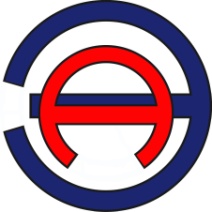 Общество с ограниченной ответственностью «ЭНЕРГОАУДИТ»Общество с ограниченной ответственностью «ЭНЕРГОАУДИТ»Общество с ограниченной ответственностью «ЭНЕРГОАУДИТ»Юридический/фактический адрес: 160011, г. Вологда, ул. Герцена, д. 56, оф. 202тел/факс: 8 (8172) 75-60-06, 733-874, 730-800адрес электронной почты: energoaudit35@list.ruЮридический/фактический адрес: 160011, г. Вологда, ул. Герцена, д. 56, оф. 202тел/факс: 8 (8172) 75-60-06, 733-874, 730-800адрес электронной почты: energoaudit35@list.ruЮридический/фактический адрес: 160011, г. Вологда, ул. Герцена, д. 56, оф. 202тел/факс: 8 (8172) 75-60-06, 733-874, 730-800адрес электронной почты: energoaudit35@list.ruСвидетельство саморегулируемой организации СРО № 3525255903-25022013-Э0183Свидетельство саморегулируемой организации СРО № 3525255903-25022013-Э0183Свидетельство саморегулируемой организации СРО № 3525255903-25022013-Э0183Генеральный директор ООО «ЭнергоАудит»Антонов С.А.Заказчики: Заказчики: Заказчики: Администрация МО «Мезенский район»Администрация МО «Мезенский район»Администрация МО «Мезенский район»Юридический адрес: 164750, Архангельская область, Мезенский район, г. Мезень, пр. Советский, д. 48Юридический адрес: 164750, Архангельская область, Мезенский район, г. Мезень, пр. Советский, д. 48Юридический адрес: 164750, Архангельская область, Мезенский район, г. Мезень, пр. Советский, д. 48Глава администрации МО «Мезенский район» Ботева Н.Н.Администрация МО «Койденское»Администрация МО «Койденское»Администрация МО «Койденское»Юридический адрес: 164758, Архангельская область, Мезенский район, с. Койда.Юридический адрес: 164758, Архангельская область, Мезенский район, с. Койда.Юридический адрес: 164758, Архангельская область, Мезенский район, с. Койда.Глава администрации МО «Койденское» Смирнов  А.А.